2019 State Homeland Security Grant Program (SHSP) Request for Proposal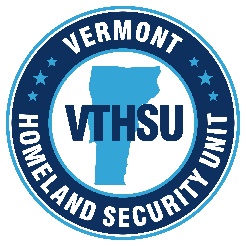 Screening, Search, and Detection, Interdiction and Disruption, and/or Intelligence and Information TrainingREpost 3/11/19WHAT CAN I APPLY FOR?The Vermont Homeland Security Unit (VTHSU) within the Vermont Department of Public Safety (VT DPS) is seeking applications for the project described herein. State and local law enforcement agencies may apply for Homeland Security Grant Program (HSGP) funds to provide Screening, Search, and Detection, Interdiction and Disruption, and/or Intelligence and Information training. The objective of these funds is to reduce gaps and increase percentages of target(s) achieved within the Stakeholder Preparedness Review for the Core Capabilities listed below. Application review will be in coordination with the Law Enforcement Working Group.Core Capability: Screening, Search, and DetectionCapability Definition: Identify, discover, or locate threats and/or hazards through active and passive surveillance and search procedures. This may include the use of systematic examinations and assessments, bio surveillance, sensor technologies, or physical investigation and intelligence.Core Capability: Interdiction and DisruptionCapability Definition: Delay, divert, intercept, halt, apprehend, or secure threats and/or hazards.Core Capability: Intelligence and Information SharingCapability Definition: Provide timely, accurate, and actionable information resulting from the planning, direction, collection, exploitation, processing, analysis, production, dissemination, evaluation, and feedback of available information concerning physical and cyber threats to the United States, its people, property, or interests; the development, proliferation, or use of WMDs; or any other matter bearing on U.S. national or homeland security by local, state, tribal, territorial, Federal, and other stakeholders. Information sharing is the ability to exchange intelligence, information, data, or knowledge among government or private sector entities, as appropriate.! Eligible Applicants: State and local law enforcement agencies.Allowable Projects: Requests for Screening, Search, and Detection, Interdiction and Disruption, and/or Intelligence and Information Training.  Allowable Costs: State and local law enforcement agencies may request HSGP funds to attend Screening, Search and Detection, Interdiction and Disruption, and/or Intelligence and Information related training courses and programs. Allowable training related costs are limited to:State and Local agencies: Cost of delivery of training courses related to the core capabilities below.Local only: Overtime or backfill for officers to attend Screening, Search and Detection, Interdiction and Disruption, and/or Intelligence and Information related training, including Intelligence Liaison Officer training. Unallowable Costs: State only: Overtime or backfill for officers to attend training.HOW DO I PREPARE?Ensure that your organization has an active Data Universal Numbering System (DUNS) number; and register and/or maintain current status in the System for Award Management (SAM). It may take four weeks or more after submitting the SAM registration before the registration is active in SAM, then an additional 24 hours for Grants.gov to recognize the information. To obtain a DUNS number for your agency, please go to the D&B website at: http://fedgov.dnb.com/webform, or call the DUNS Number request line at 1-866-705-5711.Review this RFP in full and pay close attention to the “What Can I Apply For” section as only requests that align with the scope of this RFP and allowable uses of funding will be accepted. We encourage you to think about your organizations’ gaps, vulnerabilities, hazards and risks, and consider what your organization may be interested in applying for based on what are allowable grant expenditures. Strong justifications and explanations of the projects are needed, so consider how your organization will demonstrate need and evaluate success.Be prepared to explain how your proposed project supports terrorism preparedness.WHEN ARE APPLICATIONS DUE?All applications and supporting documentation must be RECEIVED by the Homeland Security Unit office by Friday, March 29, 2019 at 3:00 p.m. EST. Proposals received after this date and time will NOT be eligible for consideration. To facilitate processing, completed grant application and supporting documentation should be sent via email to DPS.HSUGrants@vermont.gov.  Your application and supporting documentation must be received no later than the due date and time listed above. If it arrives at 3:01 p.m. EST, it will be considered late.HOW DO I APPLY?Submit complete application (Excel) and supporting documentation (PDF) to the Homeland Security Unit: DPS.HSUGrants@vermont.gov. WHAT DO I NEED TO APPLY?For an explanation of each of these requirements, please visit the Homeland Security Unit website. To be eligible:The applicant must not be listed on the suspended and debarred list	The applicant must not be listed on the Restricted Parties List	The applicant must be NIMS compliant according to the current Vermont Implementation plan found on the Vermont Emergency Management website (https://vem.vermont.gov/programs/nims).Applicants must have a valid DUNS number and be currently active with the System for Award Management (SAM).Financial risk assessment survey (https://www.surveymonkey.com/r/VTDPSrisksurvey) completed in the last six monthsApplicants must meet eligibility requirements under section “What Can I Apply For?”.The following MUST be submitted:Complete application submitted as an excel documentSignature page submitted as a PDFProcurement Standards 	Certificate of Insurance (COI) with current coverage	Supporting documentation as required below, based on your proposed projectIF APPLICABLE, the following supporting documentation must be submitted:WHAT IF I HAVE QUESTIONS?Assistance in completing the application can be obtained by contacting Natalie Elvidge at DPS.HSUGrants@vermont.gov or (802) 241-5445.VTHSU will hold two (2) outreach meetings to provide program updates, answer questions on allowable items for application, and assist in the development of applications. Conference call-in information will be posted on our website and here:Thursday, January 31, 2019: 1:00 p.m. EST1-802-552-8456 (Dial-in Number)Conference ID: 3469382Thursday, January 31, 2019: 6:30 p.m. EST1-802-552-8456 (Dial-in Number)Conference ID: 98269227 IMPORTANT INFORMATION FOR APPLICANTS:Applications for funding must be received, approved and a grant agreement executed (signed by a DPS representative) prior to expenditure of grant funds. DO NOT PURCHASE / AUTHORIZE SPENDING UNTIL YOU HAVE AN EXECUTED AGREEMENT IN YOUR POSSESSION. Any expenses incurred before the agreement is executed (signed by your organization AND the Commissioner of Public Safety) will not be reimbursed by the Department of Public SafetyThe total dollar amount for this funding opportunity is limited and while the Working Group would like to fund all projects, they most likely will not be able to, so please be realistic and consider sustainability while developing your applications.If requests for funding exceed the available amount, requests will be prioritized, and awards will be made based on the need identified in the applications submitted.Applications may not be reviewed unless all requirements are met at the time of application review. Agencies receiving funding approved by the Working Group are subject to programmatic monitoring and/or financial audits conducted by the Department of Public Safety or U.S. Department of Homeland Security.The Working Group may require the signing of a Memorandum of Understanding for equipment designated for multi-agency use.Misrepresentation or misuse of any equipment granted under these guidelines shall be subject to prosecution.  If applying for equipment, all requested equipment must be listed on the Federal Authorized Equipment List (AEL), which can be found here: https://www.fema.gov/authorized-equipment-list. Applications will be reviewed for geographical coverage and current placement of equipment. The AEL# must be included in the application.Agencies receiving funds will be required to submit a Program Progress Report Form detailing status of performance measures and project progress. A completed HSGP Program Progress Report Form must be submitted each time reimbursement is requested or bi-annually, at a minimum. The reporting periods are July 1 - December 31 (due January 15), January 1 – June 30 (due July 15).  A final report is due within 30 days of the end date of this grant agreement. Program Progress Report Form is required even if no activity has been performed on the project.Blank, incomplete, or insufficient Program Progress Report Forms will not be accepted. The State reserves the right to withhold part or all grant funds if the State does not receive timely documentation of the successful completion of grant deliverables. Agencies will submit a Program Progress Report Form detailing completion of specific training completed in relation to the equipment purchased.Agencies receiving funds will ensure that this project is fully operational within the Period of Performance and report back to the DPS Financial Administrator when it is so.Agencies receiving equipment funds will be required to comply with the following:Agencies will ensure that all members utilizing equipment (if applicable) provided by this grant will be trained to the appropriate level to utilize the equipment and the Subrecipient will maintain records of training.Agencies will ensure that equipment is accounted for throughout its operational lifetime.A Property Records List must be submitted with each equipment reimbursement and updated/maintained per Code of Federal Regulations.  A template Property Records List that meets these requirements can be found on the VTHSU website (http://hsu.vermont.gov/homeland-security-unit/funding-opportunities)  The Property Records List can be combined with the agency’s ongoing asset list, however, items purchased with Homeland Security funds must be identified within the list.If the agencies ongoing asset list is utilized, then 2 CFR 200.313 Code of Federal Regulations must be referenced to ensure that all categories detailed are utilized, as required.All equipment over $5,000.00 per unit price, as well as electronics and IT related equipment, purchased through this grant must be included on the Homeland Security Unit (HSU) Property Records List.  Agencies receiving funds will inform the DPS Financial Administrator and Program Manager in writing of any delays, proposed equipment substitutions or desired changes to the physical/geographic deployment, concept of operations, and/or technical specifications in order to determine if an amendment is warranted.If an amendment to this agreement is necessary, no purchases or work may be completed under the adjusted scope of the agreement until the amendment has been executed.If awarded a grant, each agency must adhere to the certifications and assurances identified in the subgrant agreement. Included in this RFP are sample conditions and attachments that must be followed in order to comply with the grant. These conditions are subject to change in the actual agreement and are provided here to advise an applicant of parameters that may be required upon acceptance of the Homeland Security grant award. Agencies receiving funds agrees that grant funds awarded will be used to supplement existing funds for program activities and will not supplant (replace) non-Federal funds. Subrecipients must be able to document local/state funds were not supplanted with funds from this award (for example:  personnel expenses must be supported with actual budget allocations that include this funding source).During the performance of the resulting agreement, any of the cost categories may be increased or decreased by up to 10% with prior written approval from the DPS Financial Office. Approval may be authorized provided:The request is within the Total Award Amount in effect at the time of the adjustment. The request does not change the Scope of Work.15.a. and 15.b. does not apply to Operation Stonegarden awards.APPLICATION EVALUATION CRITERIA:Information on the application requirements below can be found within the “Explanation of Application Requirements” on the Homeland Security Unit website.Each member of the Working Group will review each application independently. The Working Group will award a score of 1 to 5 to each of the applicable evaluation criteria outlined in the table below. One (1) is not at all, three (3) is acceptable, and five (5) is excellent.A score will be calculated for each application. For those evaluation criteria that do not apply to the type of agency applying, the possible points will be adjusted accordingly.A score of 50 or below will result in an award NOT being issued.The Working Group may choose to ask for additional documentation for review, as they see appropriate, to assist in the review and award process.All applications must be RECEIVED at the Department of Public Safety office by Friday, March 29, 2019 at 3:00 p.m. EST.  Proposals received after this date and time may NOT be eligible for consideration.Grant Agreement Provisions and Special ConditionsIf awarded a grant, each agency must adhere to the certifications and assurances identified in the subgrant agreement. Below are sample conditions that must be followed in order to be in compliance of the grant. These conditions are subject to change in the actual agreement and are provided here to advise an applicant of parameters that may be required upon acceptance of the Homeland Security grant award.ATTACHMENT C: STANDARD STATE PROVISIONSFOR CONTRACTS AND GRANTSRevised December 15, 20171. Definitions: For purposes of this Attachment, “Party” shall mean the Contractor, Grantee or Subrecipient, with whom the State of Vermont is executing this Agreement and consistent with the form of the Agreement.  “Agreement” shall mean the specific contract or grant to which this form is attached.2. Entire Agreement: This Agreement, whether in the form of a contract, State-funded grant, or Federally-funded grant, represents the entire agreement between the parties on the subject matter. All prior agreements, representations, statements, negotiations, and understandings shall have no effect.  3.  Governing Law, Jurisdiction and Venue; No Waiver of Jury Trial: This Agreement will be governed by the laws of the State of Vermont. Any action or proceeding brought by either the State or the Party in connection with this Agreement shall be brought and enforced in the Superior Court of the State of Vermont, Civil Division, Washington Unit.  The Party irrevocably submits to the jurisdiction of this court for any action or proceeding regarding this Agreement.  The Party agrees that it must first exhaust any applicable administrative remedies with respect to any cause of action that it may have against the State with regard to its performance under this Agreement. Party agrees that the State shall not be required to submit to binding arbitration or waive its right to a jury trial.4. Sovereign Immunity: The State reserves all immunities, defenses, rights or actions arising out of the State’s sovereign status or under the Eleventh Amendment to the United States Constitution. No waiver of the State’s immunities, defenses, rights or actions shall be implied or otherwise deemed to exist by reason of the State’s entry into this Agreement. 5. No Employee Benefits For Party: The Party understands that the State will not provide any individual retirement benefits, group life insurance, group health and dental insurance, vacation or sick leave, workers compensation or other benefits or services available to State employees, nor will the State withhold any state or Federal taxes except as required under applicable tax laws, which shall be determined in advance of execution of the Agreement. The Party understands that all tax returns required by the Internal Revenue Code and the State of Vermont, including but not limited to income, withholding, sales and use, and rooms and meals, must be filed by the Party, and information as to Agreement income will be provided by the State of Vermont to the Internal Revenue Service and the Vermont Department of Taxes. 6. Independence: The Party will act in an independent capacity and not as officers or employees of the State.7. Defense and Indemnity: The Party shall defend the State and its officers and employees against all third party claims or suits arising in whole or in part from any act or omission of the Party or of any agent of the Party in connection with the performance of this Agreement. The State shall notify the Party in the event of any such claim or suit, and the Party shall immediately retain counsel and otherwise provide a complete defense against the entire claim or suit.  The State retains the right to participate at its own expense in the defense of any claim.  The State shall have the right to approve all proposed settlements of such claims or suits.  After a final judgment or settlement, the Party may request recoupment of specific defense costs and may file suit in Washington Superior Court requesting recoupment. The Party shall be entitled to recoup costs only upon a showing that such costs were entirely unrelated to the defense of any claim arising from an act or omission of the Party in connection with the performance of this Agreement. The Party shall indemnify the State and its officers and employees if the State, its officers or employees become legally obligated to pay any damages or losses arising from any act or omission of the Party or an agent of the Party in connection with the performance of this Agreement.  Notwithstanding any contrary language anywhere, in no event shall the terms of this Agreement or any document furnished by the Party in connection with its performance under this Agreement obligate the State to (1) defend or indemnify the Party or any third party, or (2) otherwise be liable for the expenses or reimbursement, including attorneys’ fees, collection costs or other costs of the Party or any third party.8. Insurance: Before commencing work on this Agreement the Party must provide certificates of insurance to show that the following minimum coverages are in effect. It is the responsibility of the Party to maintain current certificates of insurance on file with the State through the term of this Agreement. No warranty is made that the coverages and limits listed herein are adequate to cover and protect the interests of the Party for the Party’s operations. These are solely minimums that have been established to protect the interests of the State. Workers Compensation: With respect to all operations performed, the Party shall carry workers’ compensation insurance in accordance with the laws of the State of Vermont. Vermont will accept an out-of-state employer's workers’ compensation coverage while operating in Vermont provided that the insurance carrier is licensed to write insurance in Vermont and an amendatory endorsement is added to the policy adding Vermont for coverage purposes. Otherwise, the party shall secure a Vermont workers’ compensation policy, if necessary to comply with Vermont law.  General Liability and Property Damage: With respect to all operations performed under this Agreement, the Party shall carry general liability insurance having all major divisions of coverage including, but not limited to: Premises - Operations Products and Completed Operations Personal Injury Liability Contractual Liability The policy shall be on an occurrence form and limits shall not be less than: $1,000,000 Each Occurrence $2,000,000 General Aggregate 1,000,000 Products/Completed Operations Aggregate $1,000,000 Personal & Advertising InjuryAutomotive Liability: The Party shall carry automotive liability insurance covering all motor vehicles, including hired and non-owned coverage, used in connection with the Agreement. Limits of coverage shall not be less than $500,000 combined single limit.  If performance of this Agreement involves construction, or the transport of persons or hazardous materials, limits of coverage shall not be less than $1,000,000 combined single limit. Additional Insured. The General Liability and Property Damage coverages required for performance of this Agreement shall include the State of Vermont and its agencies, departments, officers and employees as Additional Insureds.  If performance of this Agreement involves construction, or the transport of persons or hazardous materials, then the required Automotive Liability coverage shall include the State of Vermont and its agencies, departments, officers and employees as Additional Insureds.  Coverage shall be primary and non-contributory with any other insurance and self-insurance.  Notice of Cancellation or Change. There shall be no cancellation, change, potential exhaustion of aggregate limits or non-renewal of insurance coverage(s) without thirty (30) days written prior written notice to the State.  9. Reliance by the State on Representations: All payments by the State under this Agreement will be made in reliance upon the accuracy of all representations made by the Party in accordance with this Agreement, including but not limited to bills, invoices, progress reports and other proofs of work. 10. False Claims Act: The Party acknowledges that it is subject to the Vermont False Claims Act as set forth in 32 V.S.A. § 630 et seq.  If the Party violates the Vermont False Claims Act it shall be liable to the State for civil penalties, treble damages and the costs of the investigation and prosecution of such violation, including attorney’s fees, except as the same may be reduced by a court of competent jurisdiction. The Party’s liability to the State under the False Claims Act shall not be limited notwithstanding any agreement of the State to otherwise limit Party’s liability. 11. Whistleblower Protections: The Party shall not discriminate or retaliate against one of its employees or agents for disclosing information concerning a violation of law, fraud, waste, abuse of authority or acts threatening health or safety, including but not limited to allegations concerning the False Claims Act.  Further, the Party shall not require such employees or agents to forego monetary awards as a result of such disclosures, nor should they be required to report misconduct to the Party or its agents prior to reporting to any governmental entity and/or the public.12. Location of State Data: No State data received, obtained, or generated by the Party in connection with performance under this Agreement shall be processed, transmitted, stored, or transferred by any means outside the continental United States, except with the express written permission of the State. 13. Records Available for Audit: The Party shall maintain all records pertaining to performance under this agreement. “Records” means any written or recorded information, regardless of physical form or characteristics, which is produced or acquired by the Party in the performance of this agreement. Records produced or acquired in a machine readable electronic format shall be maintained in that format. The records described shall be made available at reasonable times during the period of the Agreement and for three years thereafter or for any period required by law for inspection by any authorized representatives of the State or Federal Government. If any litigation, claim, or audit is started before the expiration of the three-year period, the records shall be retained until all litigation, claims or audit findings involving the records have been resolved. 14. Fair Employment Practices and Americans with Disabilities Act: Party agrees to comply with the requirement of 21 V.S.A. Chapter 5, Subchapter 6, relating to fair employment practices, to the full extent applicable. Party shall also ensure, to the full extent required by the Americans with Disabilities Act of 1990, as amended, that qualified individuals with disabilities receive equitable access to the services, programs, and activities provided by the Party under this Agreement. 15. Set Off: The State may set off any sums which the Party owes the State against any sums due the Party under this Agreement; provided, however, that any set off of amounts due the State of Vermont as taxes shall be in accordance with the procedures more specifically provided hereinafter. 16. Taxes Due to the State: Party understands and acknowledges responsibility, if applicable, for compliance with State tax laws, including income tax withholding for employees performing services within the State, payment of use tax on property used within the State, corporate and/or personal income tax on income earned within the State. Party certifies under the pains and penalties of perjury that, as of the date this Agreement is signed, the Party is in good standing with respect to, or in full compliance with, a plan to pay any and all taxes due the State of Vermont. Party understands that final payment under this Agreement may be withheld if the Commissioner of Taxes determines that the Party is not in good standing with respect to or in full compliance with a plan to pay any and all taxes due to the State of Vermont. Party also understands the State may set off taxes (and related penalties, interest and fees) due to the State of Vermont, but only if the Party has failed to make an appeal within the time allowed by law, or an appeal has been taken and finally determined and the Party has no further legal recourse to contest the amounts due. 17. Taxation of Purchases: All State purchases must be invoiced tax free.  An exemption certificate will be furnished upon request with respect to otherwise taxable items.18. Child Support: (Only applicable if the Party is a natural person, not a corporation or partnership.) Party states that, as of the date this Agreement is signed, he/she: is not under any obligation to pay child support; or is under such an obligation and is in good standing with respect to that obligation; or has agreed to a payment plan with the Vermont Office of Child Support Services and is in full compliance with that plan. Party makes this statement with regard to support owed to any and all children residing in Vermont. In addition, if the Party is a resident of Vermont, Party makes this statement with regard to support owed to any and all children residing in any other state or territory of the United States. 19. Sub-Agreements: Party shall not assign, subcontract or subgrant the performance of this Agreement or any portion thereof to any other Party without the prior written approval of the State. Party shall be responsible and liable to the State for all acts or omissions of subcontractors and any other person performing work under this Agreement pursuant to an agreement with Party or any subcontractor.In the case this Agreement is a contract with a total cost in excess of $250,000, the Party shall provide to the State a list of all proposed subcontractors and subcontractors’ subcontractors, together with the identity of those subcontractors’ workers compensation insurance providers, and additional required or requested information, as applicable, in accordance with Section 32 of The Vermont Recovery and Reinvestment Act of 2009 (Act No. 54).  Party shall include the following provisions of this Attachment C in all subcontracts for work performed solely for the State of Vermont and subcontracts for work performed in the State of Vermont:  Section 10 (“False Claims Act”); Section 11 (“Whistleblower Protections”); Section 12 (“Location of State Data”); Section 14 (“Fair Employment Practices and Americans with Disabilities Act”); Section 16 (“Taxes Due the State”); Section 18 (“Child Support”); Section 20 (“No Gifts or Gratuities”); Section 22 (“Certification Regarding Debarment”); Section 30 (“State Facilities”); and Section 32.A (“Certification Regarding Use of State Funds”).20. No Gifts or Gratuities: Party shall not give title or possession of anything of substantial value (including property, currency, travel and/or education programs) to any officer or employee of the State during the term of this Agreement. 21. Copies: Party shall use reasonable best efforts to ensure that all written reports prepared under this Agreement are printed using both sides of the paper. 22. Certification Regarding Debarment: Party certifies under pains and penalties of perjury that, as of the date that this Agreement is signed, neither Party nor Party’s principals (officers, directors, owners, or partners) are presently debarred, suspended, proposed for debarment, declared ineligible or excluded from participation in Federal programs, or programs supported in whole or in part by Federal funds. Party further certifies under pains and penalties of perjury that, as of the date that this Agreement is signed, Party is not presently debarred, suspended, nor named on the State’s debarment list at: http://bgs.vermont.gov/purchasing/debarment   23. Conflict of Interest: Party shall fully disclose, in writing, any conflicts of interest or potential conflicts of interest.  24. Confidentiality: Party acknowledges and agrees that this Agreement and any and all information obtained by the State from the Party in connection with this Agreement are subject to the State of Vermont Access to Public Records Act, 1 V.S.A. § 315 et seq.  25. Force Majeure: Neither the State nor the Party shall be liable to the other for any failure or delay of performance of any obligations under this Agreement to the extent such failure or delay shall have been wholly or principally caused by acts or events beyond its reasonable control rendering performance illegal or impossible (excluding strikes or lock-outs) (“Force Majeure”). Where Force Majeure is asserted, the nonperforming party must prove that it made all reasonable efforts to remove, eliminate or minimize such cause of delay or damages, diligently pursued performance of its obligations under this Agreement, substantially fulfilled all non-excused obligations, and timely notified the other party of the likelihood or actual occurrence of an event described in this paragraph. 26. Marketing: Party shall not refer to the State in any publicity materials, information pamphlets, press releases, research reports, advertising, sales promotions, trade shows, or marketing materials or similar communications to third parties except with the prior written consent of the State.27. Termination: Non-Appropriation: If this Agreement extends into more than one fiscal year of the State (July 1 to June 30), and if appropriations are insufficient to support this Agreement, the State may cancel at the end of the fiscal year, or otherwise upon the expiration of existing appropriation authority. In the case that this Agreement is a Grant that is funded in whole or in part by Federal funds, and in the event Federal funds become unavailable or reduced, the State may suspend or cancel this Grant immediately, and the State shall have no obligation to pay Subrecipient from State revenues.Termination for Cause: Either party may terminate this Agreement if a party materially breaches its obligations under this Agreement, and such breach is not cured within thirty (30) days after delivery of the non-breaching party’s notice or such longer time as the non-breaching party may specify in the notice.  Termination Assistance: Upon nearing the end of the final term or termination of this Agreement, without respect to cause, the Party shall take all reasonable and prudent measures to facilitate any transition required by the State.  All State property, tangible and intangible, shall be returned to the State upon demand at no additional cost to the State in a format acceptable to the State.28. Continuity of Performance: In the event of a dispute between the Party and the State, each party will continue to perform its obligations under this Agreement during the resolution of the dispute until this Agreement is terminated in accordance with its terms.29. No Implied Waiver of Remedies: Either party’s delay or failure to exercise any right, power or remedy under this Agreement shall not impair any such right, power or remedy, or be construed as a waiver of any such right, power or remedy.  All waivers must be in writing.30. State Facilities: If the State makes space available to the Party in any State facility during the term of this Agreement for purposes of the Party’s performance under this Agreement, the Party shall only use the space in accordance with all policies and procedures governing access to and use of State facilities which shall be made available upon request.  State facilities will be made available to Party on an “AS IS, WHERE IS” basis, with no warranties whatsoever.31. Requirements Pertaining Only to Federal Grants and Subrecipient Agreements: If this Agreement is a grant that is funded in whole or in part by Federal funds: Requirement to Have a Single Audit: The Subrecipient will complete the Subrecipient Annual Report annually within 45 days after its fiscal year end, informing the State of Vermont whether or not a Single Audit is required for the prior fiscal year. If a Single Audit is required, the Subrecipient will submit a copy of the audit report to the granting Party within 9 months. If a single audit is not required, only the Subrecipient Annual Report is required. For fiscal years ending before December 25, 2015, a Single Audit is required if the subrecipient expends $500,000 or more in Federal assistance during its fiscal year and must be conducted in accordance with OMB Circular A-133. For fiscal years ending on or after December 25, 2015, a Single Audit is required if the subrecipient expends $750,000 or more in Federal assistance during its fiscal year and must be conducted in accordance with 2 CFR Chapter I, Chapter II, Part 200, Subpart F. The Subrecipient Annual Report is required to be submitted within 45 days, whether or not a Single Audit is required. Internal Controls: In accordance with 2 CFR Part II, §200.303, the Party must establish and maintain effective internal control over the Federal award to provide reasonable assurance that the Party is managing the Federal award in compliance with Federal statutes, regulations, and the terms and conditions of the award. These internal controls should be in compliance with guidance in “Standards for Internal Control in the Federal Government” issued by the Comptroller General of the United States and the “Internal Control Integrated Framework”, issued by the Committee of Sponsoring Organizations of the Treadway Commission (COSO).Mandatory Disclosures: In accordance with 2 CFR Part II, §200.113, Party must disclose, in a timely manner, in writing to the State, all violations of Federal criminal law involving fraud, bribery, or gratuity violations potentially affecting the Federal award. Failure to make required disclosures may result in the imposition of sanctions which may include disallowance of costs incurred, withholding of payments, termination of the Agreement, suspension/debarment, etc.32. Requirements Pertaining Only to State-Funded Grants:Certification Regarding Use of State Funds: If Party is an employer and this Agreement is a State-funded grant in excess of $1,001, Party certifies that none of these State funds will be used to interfere with or restrain the exercise of Party’s employee’s rights with respect to unionization.Good Standing Certification (Act 154 of 2016): If this Agreement is a State-funded grant, Party hereby represents: (i) that it has signed and provided to the State the form prescribed by the Secretary of Administration for purposes of certifying that it is in good standing (as provided in Section 13(a)(2) of Act 154) with the Agency of Natural Resources and the Agency of Agriculture, Food and Markets, or otherwise explaining the circumstances surrounding the inability to so certify, and (ii) that it will comply with the requirements stated therein.(End of Standard Provisions)OTHER GRANT AGREEMENT PROVISIONSCERTIFICATIONS REGARDING LOBBYING; DEBARMENT, SUSPENSION AND OTHER RESPONSIBILITY MATTERS; DRUG-FREE WORKPLACE REQUIREMENTS; FOLLOWING SUBRECIPIENT PROCEDURES;  PROCUREMENT; DISCLOSURE OF INFORMATION AND CONFLICT OF INTEREST;Applicants should refer to the regulations cited below to determine the certification to which they are required to attest. Applicants should also review the instructions for certification included in the regulations before completing this form. Signature of this agreement provides for compliance with certification requirements under 10 CFR Part 601 "New Restrictions on Lobbying," and 10 CFR Part 1036 "Government wide Debarment and Suspension (Nonprocurement) and Government wide Requirements for Drug-Free Workplace (Grants)." The certifications shall be treated as a material representation of fact upon which reliance will be placed when the Department of Public Safety determines to award the covered transaction, grant, or other agreement. 1. LOBBYINGThe undersigned certifies, to the best of his or her knowledge and belief, that: 1. No Federal appropriated funds have been paid or will be paid, by or on behalf of the undersigned, to any person for influencing or attempting to influence an officer or employee of any agency, a Member of Congress, an officer or employee of Congress, or an employee of a Member of Congress in connection with the awarding of any Federal contract, the making of any Federal grant, the making of any Federal loan, the entering into of any cooperative agreement, and the extension, continuation, renewal, amendment, or modification of any Federal contract, grant, loan, or cooperative agreement. 2. If any funds other than Federal appropriated funds have been paid or will be paid to any person for influencing or attempting to influence an officer or employee of any agency, a Member of Congress, an officer or employee of Congress, or an employee of a Member of Congress in connection with this Federal contract, grant, loan, or cooperative agreement, the undersigned shall complete and submit Standard Form-LLL, "Disclosure Form to Report Lobbying," in accordance with its instructions. 3. The undersigned shall require that the language of this certification be included in the award documents for all sub awards at all tiers (including subcontracts, Agreements, and contracts under grants, loans, and cooperative agreements) and that all Subrecipients shall certify and disclose accordingly. This certification is a material representation of fact upon which reliance was placed when this transaction was made or entered into. Submission of this certification is a prerequisite for making or entering into this transaction imposed by section 1352, title 31, U.S. Code. Any person who fails to file the required certification shall be subject to a civil penalty of not less than $10,000 and not more than $100,000 for each such failure. 2. DEBARMENT, SUSPENSION, AND OTHER RESPONSIBILITY MATTERS1. The prospective primary participant certifies to the best of its knowledge and belief, that it and its principals: (a) Are not presently debarred, suspended, proposed for debarment, declared ineligible, or voluntarily excluded from covered transactions by any Federal department or agency; (b) Have not within a three-year period preceding this proposal been convicted of or had a civil judgment rendered against them for commission of fraud or a criminal offense in connection with obtaining, attempting to obtain, or performing a public (Federal, State or local) transaction or contract under a public transaction; violation of Federal or State antitrust statutes or commission of embezzlement, theft, forgery, bribery, falsification or destruction of records, making false statements, or receiving stolen property; (c) Are not presently indicted for or otherwise criminally or civilly charged by a governmental entity (Federal, State or local) with commission of any of the offenses enumerated in paragraph (1)(b) of this certification; and (d) Have not within a three-year period preceding this application/proposal had one or more public transactions (Federal, State or local) terminated for cause or default. 2.  Where the prospective primary participant is unable to certify to any of the statements in this certification, such prospective participant shall attach an explanation to this proposal. 3.  Applicable CFR’s and Federal Executive Orders 12549 and 12689 prohibit non-federal entities from contracting with or making sub-awards under covered transactions to parties that are suspended or debarred or whose principals are suspended or debarred. Covered transactions include procurement contracts for goods or services equal to or in excess of $25,000 and non-procurement transactions such as grants or cooperative agreements. By signing this Agreement, the Subgrantee agrees it will verify the status of potential vendors prior to any federal funds being obligated to prevent any debarred or suspended agencies or vendors from receiving federal funds. The Subrecipient can confirm the status of potential vendors by conducting a search on the System for Award Management (SAM) website (https://www.sam.gov/portal/public/SAM/ ). At this time, DPS does not require Subrecipients to submit proof of verification with any reimbursement request; however, the Subrecipient must maintain this information, in the form of a screen print, with other grant documentation. This documentation shall be available for review per Attachment C.3. DRUG-FREE WORKPLACEThis certification is required by the Drug-Free Workplace Act of 1988 (Pub.L. 100-690, Title V, Subtitle D) and is implemented through additions to the Debarment and Suspension regulations, published in the Federal Register on January 31, 1989, and May 25, 1990. The Subrecipient will or will continue to provide a drug-free workplace by: 1.  Maintaining a Zero Tolerance Drug Policy;2.  Posting in conspicuous places, available to employees and applicants for employment, a statement notifying employees that the unlawful manufacture, sale, distribution, dispensation, possession, or use of a controlled substance or marijuana is prohibited in the Subrecipient's workplace and specifying the actions that will be taken against employees for violations of such prohibition; 3. Stating in all solicitations or advertisements for employees or subcontractors placed by or on behalf of the Subrecipient that the Subrecipient maintains a drug-free workplace;4. Establishing an ongoing drug-free awareness program to inform employees about: (a) The dangers of drug abuse in the workplace; (b) The Subrecipient’s policy of maintaining a drug-free workplace; (c) Any available drug counseling, rehabilitation, and employee assistance programs; and (d) The penalties that may be imposed upon employees for drug abuse violations occurring in the workplace; (e) Including the provisions of the foregoing clauses in all third party contracts, subcontracts, and purchase orders that exceed ten thousand dollars ($10,000.00), so that the provisions will be binding upon each subcontractor or vendor. 4. PROCUREMENT:The Subrecipient agrees to abide by their respective procurement rules, policies, and/or procedures as outlined in 2 CFR §§ 200.317 to 200.326.1. Subrecipient must comply with proper competitive bidding procedures as required by the applicable federal and state rules. 2. The subrecipient entity must maintain written standards of conduct covering conflict of interest and governing the actions of its employees and engaged in selection, award, and administration of contracts. 3. The subrecipient must take all necessary affirmative steps to assure that minority business, women’s business enterprises, and labor surplus area firms re used when possible. Please see 2 CFR § 200.321 for the affirmative steps that must be taken. 5. FOLLOWING SUBRECIPIENT PROCEDURES:The undersigned certifies that the Subrecipient organization has in place standard policies and procedures that govern the Subrecipient’s payroll, purchasing, contracting and inventory control in accordance with 2 CFR 225, Appendix A, Section C 1.e or 2 CFR 200.302. The undersigned further certifies that the Subrecipient organization will use those policies and procedures for any approved expenditure under this Agreement and for any equipment purchased with Agreement funds. The undersigned also agrees to make the policies and procedures available for examination by any authorized representatives of the State or Federal Government. This does not relieve the Subrecipient from requirements of federal financial management, requirements in:(a) 2 CFR 200 § 302 Financial Management6. DISCLOSURE OF INFORMATION:Any confidential or personally identifiable information (PII) acquired by subrecipient during the course of the subgrant shell not be disclosed by subrecipient to any person, firm, corporation, association, or other entity for any reason or purpose whatsoever without the prior written consent of the Department of Public Safety either during the term of the Agreement or in the event of termination of the Agreement for any reason whatsoever. Subrecipient agrees to abide by applicable federal regulations regarding confidential information and research standards, as appropriate, for federally supported projects. 7. CONFLICT OF INTERESTSubgrantee/Contractor covenants that, to the best of its knowledge, no person under its employ, including subcontractors, who presently exercises any functions or responsibilities in connection with Board, Department, or projects or programs funded by Board or Department, has any personal financial interest, direct or indirect, in this Subgrant Agreement /Contract. 1.  Subgrantee/Contractor further covenants that in the performance of Subgrant Agreement/Contract, no person having such conflicting interest shall knowingly be employed by Subgrantee/Contractor. 2. Any such interest, on the part of Subgrantee /Contractor or its employees, when known, must be disclosed in writing to Department. ATTACHMENT EFUNDING SOURCE SPECIAL CONDITIONSThis Agreement is subject to the requirements of all federal laws, policies and bulletins. Most notably:National Incident Management (NIMS) - Recipients of this award must be compliant with the National Incident Management System activities set forth in the Vermont’s NIMS Implementation Plan. As outlined in HSPD-5 (National Incident Management) DHS mandates that States institutionalize NIMS.  Interoperability Communications - As part of this agreement, the Subrecipient agrees that the U-Call/V-Call and U-Tac/V-Tac frequencies must be programmed into all applicable interoperable communications equipment. All channels other than U-CALL 40 are used in simplex mode.Regional Coordination - A high priority is placed on ensuring that all awards reflect regional coordination and regional integration.Permits - All local, state and federal permits are the responsibility of the Subrecipient. Prior Approval/Review of Releases - Any notices, information pamphlets, press releases, research reports, or similar other publications prepared and released in written or oral form by the Subrecipient under this Grant Agreement shall be approved/reviewed by the State prior to release.Data Collection - The Subrecipient agrees to cooperate with any assessments, national evaluation efforts, or information or data collection requests, including, but not limited to, the provision of any information required for the assessment or evaluation of any activities within this project.Article I - Summary Description of AwardThe purpose of the FY 2018 HSGP is to support state and local efforts to prevent terrorism and other catastrophic events and to prepare the Nation for the threats and hazards that pose the greatest risk to the security of the United States. The HSGP provides funding to implement investments that build, sustain, and deliver the 32 core capabilities essential to achieving the National Preparedness Goal of a secure and resilient Nation. Among the five basic homeland security missions noted in the DHS Quadrennial Homeland Security Review, HSGP supports the goal to Strengthen National Preparedness and Resilience. The building, sustainment, and delivery of these core capabilities are not exclusive to any single level of government, organization, or community, but rather, require the combined effort of the whole community. This HSGP award consists of State Homeland Security Program (SHSP) funding in the amount of $3,980,000, and Operation Stonegarden (OPSG) funding in the amount of $1,000,000. The following shall receive Operation Stonegarden subawards for the following amounts: State of Vermont, $1,000,000. These grant programs fund a range of activities, including planning, organization, equipment purchase, training, exercises, and management and administration across all core capabilities and mission areas.Article II - Acknowledgment of Federal Funding from DHSRecipients must acknowledge their use of federal funding when issuing statements, press releases, requests for proposals, bid invitations, and other documents describing projects or programs funded in whole or in part with federal funds.Article III - Activities Conducted AbroadRecipients must ensure that project activities carried on outside the United States are coordinated as necessary with appropriate government authorities and that appropriate licenses, permits, or approvals are obtained.Article IV - Age Discrimination Act of 1975Recipients must comply with the requirements of the Age Discrimination Act of 1975 (Title 42 U.S. Code, Section 6101 et seq.), which prohibits discrimination on the basis of age in any program or activity receiving federal financial assistance.Article V - Americans with Disabilities Act of 1990Recipients must comply with the requirements of Titles I, II, and III of the Americans with Disabilities Act, which prohibits recipients from discriminating on the basis of disability in the operation of public entities, public and private transportation systems, places of public accommodation, and certain testing entities. (42 U.S.C. Sections 12101- 12213).Article VI - Best Practices for Collection and Use of Personally Identifiable Information (PII)Recipients who collect PII are required to have a publically-available privacy policy that describes standards on the usage and maintenance of PII they collect. DHS defines personally identifiable information (PII) as any information that permits the identity of an individual to be directly or indirectly inferred, including any information that is linked or linkable to that individual. Recipients may also find the DHS Privacy Impact Assessments: Privacy Guidance and Privacy template as useful resources respectively.Article VII - Civil Rights Act of 1964 - Title VIRecipients must comply with the requirements of Title VI of the Civil Rights Act of 1964 (42 U.S.C. Section 2000d et seq.), which provides that no person in the United States will, on the grounds of race, color, or national origin, be excluded from participation in, be denied the benefits of, or be subjected to discrimination under any program or activity receiving federal financial assistance. DHS implementing regulations for the Act are found at 6 C.F.R. Part 21 and 44 C.F.R. Part 7.Article VIII - Civil Rights Act of 1968Recipients must comply with Title VIII of the Civil Rights Act of 1968, which prohibits recipients from discriminating in the sale, rental, financing, and advertising of dwellings, or in the provision of services in connection therewith, on the basis of race, color, national origin, religion, disability, familial status, and sex (See 42 U.S.C. Section 3601 et seq.), as implemented by the Department of Housing and Urban Development at 24 C.F.R. Part 100. The prohibition on disability discrimination includes the requirement that new multifamily housing with four or more dwelling units-i.e., the public and common use areas and individual apartment units (all units in buildings with elevators and ground-floor units in buildings without elevators)-be designed and constructed with certain accessible features. (See 24 C.F.R. Section 100.201.)Article IX - CopyrightRecipients must affix the applicable copyright notices of 17 U.S.C. Sections 401 or 402 and an acknowledgement of U.S. Government sponsorship (including the award number) to any work first produced under federal financial assistance awards.Article X - Debarment and SuspensionRecipients are subject to the non-procurement debarment and suspension regulations implementing Executive Orders (E.O.) 12549 and 12689, and 2 C.F.R. Part 180. These regulations restrict federal financial assistance awards, subawards, and contracts with certain parties that are debarred, suspended, or otherwise excluded from or ineligible for participation in federal assistance programs or activities.Article XI - Drug-Free Workplace RegulationsRecipients must comply with drug-free workplace requirements in Subpart B (or Subpart C, if the recipient is an individual) of 2 CFR part 3001, which adopts the Government-wide implementation (2 CFR part 182) of sec. 5152-5158 of the Drug-Free Workplace Act of 1988 (Pub. L. 100-690, Title V, Subtitle D; 41 U.S.C. 8101).Article XII - Duplication of BenefitsAny cost allocable to a particular federal financial assistance award provided for in 2 C.F.R. Part 200, Subpart E may not be charged to other federal financial assistance awards to overcome fund deficiencies, to avoid restrictions imposed by federal statutes, regulations, or federal financial assistance award terms and conditions, or for other reasons. However, these prohibitions would not preclude recipients from shifting costs that are allowable under two or more awards in accordance with existing federal statutes, regulations, or the federal financial assistance award terms and conditions.Article XIII - Education Amendments of 1972 (Equal Opportunity in Education Act) - Title IXRecipients must comply with the requirements of Title IX of the Education Amendments of 1972 (20 U.S.C. Section 1681 et seq.), which provide that no person in the United States will, on the basis of sex, be excluded from participation in, be denied the benefits of, or be subjected to discrimination under any educational program or activity receiving federal financial assistance. DHS implementing regulations are codified at 6 C.F.R. Part 17 and 44 C.F.R. Part 19Article XIV - Energy Policy and Conservation ActRecipients must comply with the requirements of The Energy Policy and Conservation Act (42 U.S.C. Section 6201) which contain policies relating to energy efficiency that are defined in the state energy conservation plan issued in compliance with this Act.Article XV - False Claims Act and Program Fraud Civil RemediesRecipients must comply with the requirements of The False Claims Act (31 U.S.C. Section 3729-3733) which prohibits the submission of false or fraudulent claims for payment to the federal government. (See 31 U.S.C. Section 3801-3812 which details the administrative remedies for false claims and statements made.)Article XVI - Federal Debt StatusRecipients are required to be non-delinquent in their repayment of any federal debt. Examples of relevant debt include delinquent payroll and other taxes, audit disallowances, and benefit overpayments. (See OMB Circular A-129.)Article XVII - Federal Leadership on Reducing Text Messaging while DrivingRecipients are encouraged to adopt and enforce policies that ban text messaging while driving as described in E.O. 13513, including conducting initiatives described in Section 3(a) of the Order when on official government business or when performing any work for or on behalf of the federal government.Article XVIII - Fly America Act of 1974Recipients must comply with Preference for U.S. Flag Air Carriers (air carriers holding certificates under 49 U.S.C. Section 41102) for international air transportation of people and property to the extent that such service is available, in accordance with the International Air Transportation Fair Competitive Practices Act of 1974 (49 U.S.C. Section 40118) and the interpretative guidelines issued by the Comptroller General of the United States in the March 31, 1981 amendment to Comptroller General Decision B-138942.Article XIX - Hotel and Motel Fire Safety Act of 1990In accordance with Section 6 of the Hotel and Motel Fire Safety Act of 1990, (15 U.S.C. Section 2225a), recipients must ensure that all conference, meeting, convention, or training space funded in whole or in part with federal funds complies with the fire prevention and control guidelines of the Federal Fire Prevention and Control Act of 1974, as amended, (15 U.S.C. Section 2225).Article XX - Limited English Proficiency (Civil Rights Act of 1964, Title VI)Recipients must comply with the Title VI of the Civil Rights Act of 1964 (42 U.S.C. Section 2000d et seq.) prohibition against discrimination on the basis of national origin, which requires that recipients of federal financial assistance take reasonable steps to provide meaningful access to persons with limited English proficiency (LEP) to their programs and services. For additional assistance and information regarding language access obligations, please refer to the DHS Recipient Guidance https://www.dhs.gov/guidance-published-help-department-supported-organizations-provide-meaningful-access-people-limited  and additional resources on http://www.lep.gov.Article XXI - Lobbying ProhibitionsRecipients must comply with 31 U.S.C. Section 1352, which provides that none of the funds provided under an federal financial assistance award may be expended by the recipient to pay any person to influence, or attempt to influence an officer or employee of any agency, a Member of Congress, an officer or employee of Congress, or an employee of a Member of Congress in connection with any federal action related to a federal award or contract, including any extension, continuation, renewal, amendment, or modification.Article XXII - National Environmental Policy ActRecipients must comply with the requirements of the National Environmental Policy Act (NEPA) and the Council on Environmental Quality (CEQ) Regulations for Implementing the Procedural Provisions of NEPA, which requires recipients to use all practicable means within their authority, and consistent with other essential considerations of national policy, to create and maintain conditions under which people and nature can exist in productive harmony and fulfill the social, economic, and other needs of present and future generations of Americans.Article XXIII - Nondiscrimination in Matters Pertaining to Faith-Based OrganizationsIt is DHS policy to ensure the equal treatment of faith-based organizations in social service programs administered or supported by DHS or its component agencies, enabling those organizations to participate in providing important social services to beneficiaries. Recipients must comply with the equal treatment policies and requirements contained in 6 C.F.R.Part 19 and other applicable statues, regulations, and guidance governing the participations of faith-based organizations in individual DHS programs.Article XXIV - Non-supplanting RequirementRecipients receiving federal financial assistance awards made under programs that prohibit supplanting by law must ensure that federal funds do not replace (supplant) funds that have been budgeted for the same purpose through non-federal sources.Article XXV - Notice of Funding Opportunity RequirementsAll of the instructions, guidance, limitations, and other conditions set forth in the Notice of Funding Opportunity (NOFO) for this program are incorporated here by reference in the award terms and conditions. Recipients must comply with any such requirements set forth in the program NOFO.Article XXVI - Patents and Intellectual Property RightsUnless otherwise provided by law, recipients are subject to the Bayh-Dole Act, Pub. L. No. 96-517, as amended, and codified in 35 U.S.C. Section 200 et seq. All recipients are subject to the specific requirements governing the development, reporting, and disposition of rights to inventions and patents resulting from federal financial assistance awards located at 37 C.F.R. Part 401 and the standard patent rights clause located at 37 C.F.R. Section 401.14.Article XXVII - Procurement of Recovered MaterialsRecipients must comply with Section 6002 of the Solid Waste Disposal Act, as amended by the Resource Conservation and Recovery Act. The requirements of Section 6002 include procuring only items designated in guidelines of the Environmental Protection Agency (EPA) at 40 C.F.R. Part 247 that contain the highest percentage of recovered materials practicable, consistent with maintaining a satisfactory level of competition.Article XXVIII - Rehabilitation Act of 1973Recipients must comply with the requirements of Section 504 of the Rehabilitation Act of 1973, (29 U.S.C. Section 794), as amended, which provides that no otherwise qualified handicapped individuals in the United States will, solely by reason of the handicap, be excluded from participation in, be denied the benefits of, or be subjected to discrimination under any program or activity receiving federal financial assistance.Article XXIX - Reporting of Matters Related to Recipient Integrity and PerformanceIf the total value of the recipient's currently active grants, cooperative agreements, and procurement contracts from all federal assistance offices exceeds $10,000,000 for any period of time during the period of performance of this federal financial assistance award, the recipient must comply with the requirements set forth in the government-wide Award Term and Condition for Recipient Integrity and Performance Matters located at 2 C.F.R. Part 200, Appendix XII, the full text of which is incorporated here by reference in the award terms and conditions.Article XXX - Reporting Subawards and Executive CompensationRecipients are required to comply with the requirements set forth in the government-wide Award Term on Reporting Subawards and Executive Compensation located at 2 C.F.R. Part 170, Appendix A, the full text of which is incorporated here by reference in the award terms and conditions.Article XXXI - SAFECOMRecipients receiving federal financial assistance awards made under programs that provide emergency communication equipment and its related activities must comply with the SAFECOM Guidance for Emergency Communication Grants, including provisions on technical standards that ensure and enhance interoperable communications.Article XXXII - Terrorist FinancingRecipients must comply with E.O. 13224 and U.S. law that prohibit transactions with, and the provisions of resources and support to, individuals and organizations associated with terrorism. Recipients are legally responsible to ensure compliance with the Order and laws.Article XXXIII - Trafficking Victims Protection Act of 2000Recipients must comply with the requirements of the government-wide award term which implements Section 106(g) of the Trafficking Victims Protection Act of 2000, (TVPA) as amended by 22 U.S.C. Section 7104. The award term is located at 2 C.F.R. Section 175.15, the full text of which is incorporated here by reference.Article XXXIV - Universal Identifier and System of Award Management (SAM)Recipients are required to comply with the requirements set forth in the government-wide financial assistance award term regarding the System for Award Management and Universal Identifier Requirements located at 2 C.F.R. Part 25, Appendix A.Article XXXV - USA Patriot Act of 2001Recipients must comply with requirements of the Uniting and Strengthening America by Providing Appropriate Tools Required to Intercept and Obstruct Terrorism Act (USA PATRIOT Act), which amends 18 U.S.C. Sections 175-175c.Article XXXVI - Use of DHS Seal, Logo and FlagsRecipients must obtain permission from their DHS FAO, prior to using the DHS seal(s), logos, crests or reproductions of flags or likenesses of DHS agency officials, including use of the United States Coast Guard seal, logo, crests or reproductions of flags or likenesses of Coast Guard officials.Article XXXVII - Whistleblower Protection ActRecipients must comply with the statutory requirements for whistleblower protections (if applicable) at 10 U.S.C Section 2409, 41 U.S.C. 4712, and 10 U.S.C. Section 2324, 41 U.S.C. Sections 4304 and 4310.Article XXXVIII - Disposition of Equipment Acquired Under the Federal AwardWhen original or replacement equipment acquired under this award by the recipient or its sub-recipients is no longer needed for the original project or program or for other activities currently or previously supported by DHS/FEMA, you must request instructions from DHS/FEMA to make proper disposition of the equipment pursuant to 2 C.F.R. Section 200.313.Article XXXIX - Acceptance of Post Award ChangesIn the event FEMA determines that changes are necessary to the award document after an award has been made, including changes to period of performance or terms and conditions, recipients will be notified of the changes in writing. Once notification has been made, any subsequent request for funds will indicate recipient acceptance of the changes to the award. Please call the FEMA/GMD Call Center at (866) 927-5646 or via e-mail to ASK-GMD@dhs.gov if you have any questions.Article XL - DHS Specific Acknowledgements and AssurancesAll recipients, subrecipients, successors, transferees, and assignees must acknowledge and agree to comply with applicable provisions governing DHS access to records, accounts, documents, information, facilities, and staff.Recipients must cooperate with any compliance reviews or compliance investigations conducted by DHS.Recipients must give DHS access to, and the right to examine and copy, records, accounts, and other documents and sources of information related to the federal financial assistance award and permit access to facilities, personnel, and other individuals and information as may be necessary, as required by DHS regulations and other applicable laws or program guidance.Recipients must submit timely, complete, and accurate reports to the appropriate DHS officials and maintain appropriate backup documentation to support the reports.Recipients must comply with all other special reporting, data collection, and evaluation requirements, as prescribed by law or detailed in program guidance.If, during the past three years, recipients have been accused of discrimination on the grounds of race, color, national origin (including limited English proficiency (LEP)), sex, age, disability, religion, or familial status, recipients must provide a list of all such proceedings, pending or completed, including outcome and copies of settlement agreements to the DHS FAO and the DHS Office of Civil Rights and Civil Liberties (CRCL) by e-mail at crcl@hq.dhs.gov or by mail at U.S. Department of Homeland Security Office for Civil Rights and Civil Liberties Building 410, Mail Stop #0190 Washington, D.C. 20528.In the event courts or administrative agencies make a finding of discrimination on grounds of race, color, national origin (including LEP), sex, age, disability, religion, or familial status against the recipient, or recipients settle a case or matter alleging such discrimination, recipients must forward a copy of the complaint and findings to the DHS FAO and the CRCL office by e-mail or mail at the addresses listed above.The United States has the right to seek judicial enforcement of these obligations.Article XLI - Assurances, Administrative Requirements, Cost Principles, and Audit RequirementsDHS financial assistance recipients must complete either the OMB Standard Form) Standard Form 424B Assurances -Non-Construction Programs, or OMB Standard Form 424D Assurances - Construction Programs as applicable. Certain assurances in these documents may not be applicable to your program, and the DHS financial assistance office (DHS FAO) may require applicants to certify additional assurances. Applicants are required to fill out the assurances applicable to their program as instructed by the awarding agency. Please contact the DHS FAO if you have any questions.DHS financial assistance recipients are required to follow the applicable provisions of the Uniform Administrative Requirements, Cost Principles, and Audit Requirements for Federal Awards located at Title 2, Code of Federal Regulations, Part 200, and adopted by DHS at 2 C.F.R. Part 3002.Article XLII - Prior Approval for Modification of Approved BudgetBefore making any change to the DHS/FEMA approved budget for this award, you must request prior written approval from DHS/FEMA where required by 2 C.F.R. Section 200.308. For awards with an approved budget greater than the simplified acquisition threshold as defined at 2 C.F.R Section 200.88 (currently $250,000), you may not transfer funds among direct cost categories, programs, functions, or activities without prior written approval from DHS/FEMA where the cumulative amount of such transfers exceeds or is expected to exceed ten percent (10%) of the total budget DHS/FEMA last approved. You must report any deviations from your DHS/FEMA approved budget in the first Federal Financial Report (SF-425) you submit following any budget deviation, regardless of whether the budget deviation requires prior written approval.Article XLIII - Operation Stonegarden Program HoldThe recipient is prohibited from drawing down or reimbursing sub-recipients of Operation Stonegarden (OPSG) funding provided through this award until each unique, specific, or modified county level, tribal or equivalent Operations Order or Fragmentary Order (Frago) has been reviewed by FEMA/GPD and Customs and Border Protection/United States Border Patrol (CBP/USBP). The recipient will receive the official notification of approval from FEMA/GPD.Final Guidance must be followed, 2 CFR 200 Uniform Administrative Requirements, Cost Principles and Audit Requirements for Federal Awards became effective 12/26/2014 for Federal awards that are issued post 12/26/2014.  This regulation supersedes requirements from OMB Circulars A-21, A-87, A-110, and A-122 (which have been placed in 2 C.F.R. Parts 220, 225, 215, and 230); Circulars A-89, A-102, and A-133; and the guidance in Circular A-50 on Single Audit Act follow-up. See final guidance and OMB Policy Statements for more information.2 CFR 180 OMB Guidelines to Agencies on Government-wide Debarment and Suspension (Nonprocurement)2 CFR 215 (formerly A-110) Uniform Administrative Requirements for Grants and Other Agreements with Institutions of Higher Education, Hospitals and Other Non-Profit Organizations, 2 CFR 220 (formerly A-21) Cost Principles for Education Institutions, 2 CFR 225 (formerly A-87) Cost Principles for State, Local and Indian Tribal Governments, 2 CFR 230 (formerly A-122) Cost Principles for Non-Profit Organizations, and A-133 Audits of States, Local Governments and Non-Profit Organizations. This Agreement is also subject to the requirements of the State of Vermont grant and audit policies. The most pertinent bulletins and addendums are:	Bulletin 5, Single Audit Policy for Agreements	Bulletin 5 - Procedure #1	Bulletin 5 - Procedure #2This agreement is subject to the requirements for the federal agency providing the funds. This agreement is subject to the following Code of Federal Regulation (CFR) and Grant Guidance: http://www.ecfr.gov/cgi-bin/text-idx?tpl=/ecfrbrowse/Title44/44cfr206_main_02.tplIf your project…You must provide the following:is too large for your agency to accomplish in a reimbursement (after-the-fact) in arrears of expenses, you may request pre-payment on a “Limited Cash Advance” basis.A copy of agency’s Cash Advance Policy must be included in the application ANDyour Agency’s cash advance policy must meet the following requirement: A subrecipient must have procedures in place to be compliant with 2 CFR 200.305 as well as 15 USC 1601 Electronic Fund Transfer Act. The subrecipient must deposit cash advance in an interest-bearing account (with some regulatory exceptions) and report any federal grant interest annually to the U.S. Department of Human Services, Payment Management Division.	is requesting equipmentThree (3) equipment quotes for all single items valued at more than $100.00 per unit. Quotes may be from valid websites, catalogs, vendors, etc. 	is requesting Overtime or BackfillA current pay chart identifying base and overtime rates.is requesting a vendor-offered trainingA vendor provided course description or syllabus and quotes as required by your organizations’ procurement policy.is requesting communications equipmentCurrent FCC License and documentation that the applicant has coordinated with the Statewide Interoperability Coordinator (Terry.LaValley@vermont.gov) is requesting an increase in the quantity of HSGP-funded equipment already owned by the applicant.  Completed Homeland Security Grant Program (HSGP) Property Records List. A template for the Property Records List can be found by accessing the following link: https://hsu.vermont.gov/homeland-security-unit/funding-opportunities. Note: replacement equipment will not be funded. 	is requesting items to be assigned or used by individual members of the department/ agencyPersonnel roster must be provided including name, rank and call number.	is requesting items to be assigned to a vehicleComplete department vehicle roster must be provided, including vehicle plate number and use.Completed Application:All sections and questions on the application must be complete.The application was submitted in excel format. The signature page was submitted in PDF format, signed by two different individuals.5The applicant is not listed on the suspended and debarred list.5The applicant is not listed on the DPS Restricted Parties List.5The applicant is NIMS compliant according to the current Vermont Implementation plan found on the Vermont Emergency Management website.5Financial risk assessment survey completed in the last six months.5Applicant has read and understands the “Explanation of Application Requirements”.5Applicant meets eligibility requirements under the “What Can I Apply For” section of the RFP.5Procurement Standards provided.5Certificate of Insurance (COI) with current coverage provided.5The application meets all requirements listed in the Project Requirements for the applicable RFP. If documentation is required, it is contained within the supporting documentation.5If applying for Limited Cash Advance, a copy of agency’s Cash Advance Policy, meeting the Cash Advance requirement, must be included in the application. (if applicable)5Three (3) equipment quotes for each item requested over $100.00. If (3) quotes are not provided, the applicant must explain the reason why (3) quotes were not submitted. The applicant must indicate in their application the AEL# of any requested equipment. (if applicable)5A vendor provided course description or syllabus. (if applicable)5Current FCC License and documentation that the applicant has coordinated with the Statewide Interoperability Coordinator (Terry.LaValley@vermont.gov). (if applicable)5Completed Homeland Security Grant Program (HSGP) Property Records List provided. (if applicable)5Complete personnel roster provided including name, rank, and call number. (if applicable)5Department vehicle roster provided including vehicle plate number and use. (if applicable)5A current Local or Regional Multi-year Training and Exercise Plan provided. (if applicable)5The applicant must have a valid DUNS number and is active in the System for Award Management (SAM) per the Federal Funding Accountability and Transparency Act (FFATA).5The applicant describes the proposed project in detail.5The applicant describes the need for the proposed project and the gap(s) that it will fill.5The applicant describes how the gap was identified using data and/or information from risk and gap assessments, training, exercises, and real-world incidents.5The applicant explains how the proposed project is related to terrorism.5The applicant describes how project success will be measured.5The applicant describes the plan for sustaining this project.5The application contains complete and realistic milestones.5The applicant has demonstrated a willingness to participate and cooperate in the State’s effort to improve Core Capabilities.5The use of this subgrant opportunity will increase the applicant’s ability to better serve its constituents.5Reviewer is confident that the project will contribute to improving Vermont’s Core Capabilities.5Reviewer is confident in the applicant’s ability to properly use, report, and document the funds to be awarded.5TotalV-CALL10(Formerly VCALL)Command155.7525V-TAC11(Formerly V-TAC 1)Dispatch/Lifeline 151.1375V-TAC12(Formerly V-TAC 2)Tactical/Fire Ground154.4525V-TAC13(Formerly V-TAC 3)Tactical/Search & Rescue158.7375V-TAC14(Formerly V-TAC 4)Tactical/Air or Ground EMS Operations 159.4725U-CALL40 (Formerly U-CALL) Dispatch/Lifeline 453.2125U-TAC41  (Formerly U-TAC 1) Command 453.4625U-TAC42 (Formerly U-TAC 2) Tactical 453.7125U-TAC43 (Formerly U-TAC 3) Tactical 453.8625